Here in CaliforniaKate Wolf (1980)INTRO:  1 2 / 1 2 3 4 / [D] / [D]When I was [D] young, my [A] momma [D] told me [D]She said [A] child, take your [Bm] time [Bm] Don’t [G] fall, in love too [D] quickly [D]Be-[Em]fore, you know your [G] mind [G]She [D] held me [A] 'round the [D] shoulders [D] In a [A] voice, so soft and [Bm] kind [Bm] She said [G] love, can make you [D] happy [D] And [Em] love, can rob you [D] blind [D]CHORUS:[G] Here, in Cali-[D]fornia [D] [G] Fruit hangs [A] heavy on the [Bm] vine [Bm]And there’s no [G] gold, I thought I’d [D] warn you [D]And the [Em] hills turn [G] brown in the summer-[D]time [D]And the [Em] hills turn [G] brown in the summer-[D]time [D]Well [D] I, may [A] learn to [D] love you [D]But [A] I, can’t say [Bm] when [Bm]This [G] morning, we were [D] strangers [D]And to-[Em]night, we’re only [G] friends [G]But I’ll [D] take, my [A] time to [D] know you [D]I’ll [A] take, my time to [Bm] see [Bm]There’s [G] nothing, that I won’t [D] show you [D]If you [Em] take your time with [D] me [D]
CHORUS:[G] Here, in Cali-[D]fornia [D] [G] Fruit hangs [A] heavy on the [Bm] vine [Bm]And there’s no [G] gold, I thought I’d [D] warn you [D]And the [Em] hills turn [G] brown in the summer-[D]time [D]And there’s no [G] gold, I thought I’d [D] warn you [D]And the [Em] hills turn [G] brown in the summer-[D]time [D]It’s an [D] old, fa-[A]miliar [D] story [D] An [A] old, familiar [Bm] rhyme [Bm]To every-[G]thing, there is a [D] season [D]To every [Em] purpose, there’s a [G] time [G]
A time to [D] love, and [A] come to-[D]gether [D]A [A] time when love, longs for a [Bm] name [Bm]
A time for [G] questions, we can’t [D] answer [D] But we [Em] ask, them just the [G] same [G]CHORUS:[G] Here, in Cali-[D]fornia [D] [G] Fruit hangs [A] heavy on the [Bm] vine [Bm]And there’s no [G] gold, I thought I’d [D] warn you [D]And the [Em] hills turn [G] brown in the summer-[D]time [D]There’s no [G] gold, I thought I’d [D] warn you [D]And the [Em] hills turn [G] brown in the summer-[D]time [D]
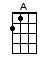 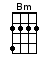 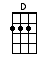 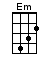 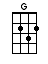 